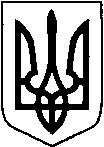 КИЇВСЬКА ОБЛАСТЬТЕТІЇВСЬКА МІСЬКА РАДАVІІІ СКЛИКАННЯТРЕТЯ  СЕСІЯ ПРОЕКТ     Р І Ш Е Н Н Я
23.02.2021 р.                                   №   -3-VIIІ
Про надання та припинення правакористування  земельними  ділянками                 Розглянувши заяви громадян про надання та припинення права користування земельними ділянками  та цивільно-правові угоди, на підставі рішення 25 сесії 7 скликання № 381 від 22.09.2017 року, керуючись статтями 12, 120, 122, 141 Земельного кодексу України, Законом України „ Про місцеве самоврядування в Україні ” Тетіївська міська радаВИРІШИЛА :1.Припинити право користування земельною ділянкою, площею 0,07 га в м.Тетіїв  по вул.Світанковій,5  - Кравець Раїсі Володимирівні для  будівництва та обслуговування житлового будинку, господарських будівель і споруд  у зв’язку  зі смертю. 2.Надати земельну ділянку, площею 0,07 га в м. Тетієві  по вул. Світанковій,5 яка   була в користуванні  Кравець Р.В.       - Кравець Наталії Петрівні  для будівництва та обслуговування житлового будинку, господарських будівель і споруд  у  зв’язку    з свідоцтвом про право на спадщину за законом.3.Припинити право користування земельною ділянкою, площею 0,0163 га в м. Тетіїв  по вул. Академіка Байраківського,82  - Фищуку Миколі Мифодійовичу  для ведення особистого селянського господарства  у зв’язку  зі смертю. 4.Надати земельну ділянку, площею 0,0163 га в м. Тетієві  по вул. Академіка Байраківського,82  яка   була в користуванні Фищука М.М.       - Фищук Валентині Миколаївні  для ведення особистого селянського господарства   у  зв’язку    з свідоцтвом про право на спадщину за законом та Витягу з державного реєстру речових прав на нерухоме майно.5.Припинити право користування земельною ділянкою, площею 0,06 га в м.Тетіїв  по пров.Казнадзея,5  - Штурбі Григорію Степановичу для  будівництва та обслуговування житлового будинку, господарських будівель і споруд  у зв’язку  з помилковим записом у земельно – кадастровій  книзі. 6.Надати земельну ділянку, площею 0,06 га в м. Тетієві  по пров.Казнадзея,5 яка   була в користуванні  Штурби Г.С.       - Штурбі Людмилі Іванівні  для будівництва та обслуговування житлового будинку, господарських будівель і споруд  у  зв’язку    з свідоцтвом про право власності на житловий будинок.7.Припинити право користування земельною ділянкою, площею 0,19 га в      с. Стадниця по вул. Романа Горбенка,16  - Логозі Юрію Миколайовичу для будівництва та обслуговування житлового будинку, господарських будівель і споруд  за згодою.     Дану земельну ділянку, площею 0,19 га в с. Стадниця по вул. Романа Горбенка,16, яка була в користуванні  Логози Ю.М. перевести  в  землі запасу Тетіївської міської ради  ( Стадницький   старостинський округ) .8.Припинити право користування земельною ділянкою, площею 0,392 га в с. Дзвеняче  по вул. Вишневій,18  - Дячок Ользі Михайлівні для будівництва та обслуговування житлового будинку, господарських будівель і споруд та ведення особистого селянського господарства  у зв’язку  з договором дарування житлового будинку.9.Надати земельну ділянку, площею 0,392 га в с.Дзвеняче   по вул. Вишневій,18  яка   була в користуванні Дячок О.М.       - Миколюку Роману Михайловичу  для  будівництва та обслуговування житлового будинку, господарських будівель і споруд та ведення особистого селянського господарства   у  зв’язку   договором дарування житлового будинку.10.Припинити право користування земельною ділянкою, площею 0,29 га в с. Дібрівка по вул. Вишневій,2  - Бакшеєві Любов Миколаївні для будівництва та обслуговування житлового будинку, господарських будівель і споруд та ведення особистого селянського господарства  у зв’язку  з договором купівлі-продажу   житлового будинку.11.Надати земельну ділянку, площею 0,29 га в с.Дібрівка   по вул. Вишневій,2  яка   була в користуванні  Бакшеєвої Л.М.       - Нескороженій Людмилі Михайлівні  для  будівництва та обслуговування житлового будинку, господарських будівель і споруд та ведення особистого селянського господарства   у  зв’язку   договором купівлі – продажу  житлового будинку.12.Припинити право користування земельною ділянкою, площею 0,65 га в с. Дібрівка по вул. Польовій,32  - Осадчук Сергію Івановичу  для будівництва та обслуговування житлового будинку, господарських будівель і споруд та ведення особистого селянського господарства  у зв’язку  зі смертю.13.Надати земельну ділянку, площею 0,65 га в с.Дібрівка   по вул.Польовій,32  яка   була в користуванні  Осадчука С.І.       - Косович Валентині Сергіївні  для  будівництва та обслуговування житлового будинку, господарських будівель і споруд та ведення особистого селянського господарства   у  зв’язку  з свідоцтвом про право на спадщину за заповітом.14.Контроль за виконанням даного рішення покласти на постійну депутатську  комісію з питань регулювання земельних відносин, архітектури, будівництва та охорони навколишнього середовища (голова Крамар О.А.)                Міський голова                                                     Б.БАЛАГУРА               Начальник юридичного відділу                                                   Н. М. Складена